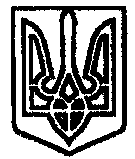 УКРАЇНАПОЧАЇВСЬКА  МІСЬКА  РАДАВОСЬМЕ  СКЛИКАННЯПЕРША СЕСІЯ(ТРЕТЄ ПЛЕНАРНЕ ЗАСІДАННЯ)Р І Ш Е Н Н Явід «     » грудня  2020 року		№ ПРОЕКТПро внесення змін в рішення Почаївської міської ради№2608 від 27 серпня 2020 рокуКеруючись ст. 25 Закону України «Про місцеве самоврядування в Україні», з метою належного бухгалтерського обліку матеріалів затверджених Генеральних планів населених пунктів Почаївської ОТГ, Почаївська міська радаВИРІШИЛА:Внести зміни в рішення Почаївської міської  ради №2608 від 27 серпня 2020 року , а саме:в п. 1 після слів «загальною вартістю»  цифри 139164,1 та слова у дужках (сто тридцять дев’ять тисяч сто шістдесят чотири) грн. змінити на «441622,4 (чотириста сорок одна тисяча шістсот двадцять дві грн. сорок коп.)».в п. 3 після слів «загальною вартістю» цифри 663566,9 (шістсот шістдесят три тисячі п’ятсот шістдесят шість) грн. змінити на цифри «1121299,37 (один мільйон сто двадцять одна тисяча двісті дев’яносто дев’ять грн. 37 коп).Додатки 2, 3 до рішення №2608 від 27 серпня 2020 року викласти в редакції, що додається.Контроль за виконання даного рішення покласти на постійну комісію з питань фінансів, бюджету, планування соціально-економічного розвитку, інвестицій та міжнародного співробітництва.Чубик А.В.Бондар Г.В.Додаток до рішення міської ради №____ від 24 грудня 2020 рокуДодаток 1 до рішення міської ради №2608 від 27 серпня 2020 рокуПерелік матеріалів містобудівної документації «Генеральний план с. Старий Тараж та Комарин Кременецького району Тернопільської областіПродовження Додатку 1 до рішення міської ради №___від «   » грудня 2020 рокуДодаток 3 до рішення міської ради №2608 від 27 серпня 2020 рокуПерелік матеріалів містобудівної документації «Генеральний план м. Почаїв Кременецького району, Тернопільської області»№п/пПозначенняНазваОдиниця виміруКількістьВартість(грн.)Генеральний план с. Старий Тараж та Комарин Кременецького району, Тернопільської областіГенеральний план с. Старий Тараж та Комарин Кременецького району, Тернопільської областіГенеральний план с. Старий Тараж та Комарин Кременецького району, Тернопільської областіГенеральний план с. Старий Тараж та Комарин Кременецького району, Тернопільської областіГенеральний план с. Старий Тараж та Комарин Кременецького району, Тернопільської області1.Том 1. 13-16Пояснювальна записка, Додаткишт.3139164,11.13-16-ГП-1Графічна частина:Схема розташування населеного пункту в системі розселенняшт.3139164,11.13-16-ГП-2План існуючого використання території, М 1:5000шт.3139164,11.13-16-ГП-3Генеральний план (основне креслення), М 1:5000шт.3139164,11.13-16-ГП-4Схема вулично-дорожньої мережі, сільського та зовнішнього транспорту, М 1:5000шт.3139164,11.13-16-ГП-5Схема інженерного обладнання території, М 1:5000шт.3139164,11.13-16-ГП-6Схема інженерної підготовки та захисту території, М 1:5000шт.3139164,12.Том 2. 13-16Інженерно-технічні заходи цивільного захисту  пояснювальна записка, додаткишт.3139164,113-16-ЦЗГРАФІЧНА ЧАСТИНА:Схема розміщення місць захисту в населеного пункту, М 1:5000шт3139164,13.Топо-геодезична зйомка в масштабі 1:2000 шт.1302458,3Разом441622,4№ п/пПозначенняНазваОдиниця виміруКількістьВартість (грн.)Генеральний план м. Почаїв, Кременецького району, Тернопільської областіГенеральний план м. Почаїв, Кременецького району, Тернопільської областіГенеральний план м. Почаїв, Кременецького району, Тернопільської областіГенеральний план м. Почаїв, Кременецького району, Тернопільської областіГенеральний план м. Почаїв, Кременецького району, Тернопільської області1.Том 1. 18-16ПОЯСНЮВАЛЬНА ЗАПИСКА, ДОДАТКИшт.3663566,91.18-16-ГП-1ГРАФІЧНА ЧАСТИНАСхема розташування населеного пункту в системі розселення,М 1:10000шт.3663566,91.18-16-ГП-2План існуючого використання території. Схема існуючих планувальних обмежень,М 1:5000шт.3663566,91.18-16-ГП-3Інженерно-будівельна оцінка території за фактором рельєфу,М 1:10000шт.3663566,91.18-16-ГП-4Генеральний план (основне креслення). Схема проектних планувальних обмежень М 1:5000шт.3663566,91.18-16-ГП-5Схема вулично-дорожньої мережі, міського та зовнішнього транспорту, М 1:10000шт.3663566,91.18-16-ГП-6Схема інженерного обладнання території, (водопостачання та водовідведення),  М 1:5000шт.3663566,91.18-16-ГП-7Схема інженерного обладнання території (газо- та електропостачання), М 1:5000шт.3663566,918-16- ГП-8Схема інженерної підготовки та захисту території, М 1:5000663566,92.Том 2. 18-16ІНЖЕНЕРНО-ТЕХНІЧНІ ЗАХОДИ ЦИВІЛЬНОГО ЗАХИСТУ на мирний часРОЗДІЛ ГЕНЕРАЛЬНОГО ПЛАНУ МІСТА ПОЧАЇВПОЯСНЮВАЛЬНА ЗАПИСКА, ДОДАТКИшт.3663566,92.18-16-ІТЗ ЦЗГРАФІЧНА ЧАСТИНА:Схема розміщення місць захисту, М 1:5000шт.3663566,93.Том 3. 18-16ІНЖЕНЕРНО-ТЕХНІЧНІ ЗАХОДИ ЦИВІЛЬНОГО ЗАХИСТУ на особливий період (ДСК)РОЗДІЛ ГЕНЕРАЛЬНОГО ПЛАНУ МІСТА ПОЧАЇВПОЯСНЮВАЛЬНА ЗАПИСКА, ДОДАТКИшт.3663566,918-16- ІТЗ ЦЗГРАФІЧНА ЧАСТИНА:Схема розміщення місць захисту, М 1:5000Шт.3663566,94.Том 4. 18-16ОСНОВНІ ПОЛОЖЕННЯ ГЕНЕРАЛЬНОГО ПЛАНУ МІСТА ПОЧАЇВ ПОЯСНЮВАЛЬНА ЗАПИСКА, ГРАФІЧНА ЧАСТИНАШт.3663566,9Історико-архітектурний опорний план м. Почаїв, Тернопільської області із визначенням меж і режимів використання історичного ареалу та зон охорони пам’ятокІсторико-архітектурний опорний план м. Почаїв, Тернопільської області із визначенням меж і режимів використання історичного ареалу та зон охорони пам’ятокІсторико-архітектурний опорний план м. Почаїв, Тернопільської області із визначенням меж і режимів використання історичного ареалу та зон охорони пам’ятокІсторико-архітектурний опорний план м. Почаїв, Тернопільської області із визначенням меж і режимів використання історичного ареалу та зон охорони пам’яток663566,926-2016-1 Том. 1 Текстова частина Шт.3663566,9126-2016-1-1.ЗНРКнига 1. Завдання на розроблення історико-архітектурного опорного плануШт.3663566,9226-2016-1-2.ПЗКнига 2. Пояснювальна запискаШт.3663566,9326-2016-1-3.ІПКнига 3. Додатки до пояснювальної записки: Історико-архівні, архівні та бібліографічні пошукиШт.3663566,9426-2016-1-4.ФКнига 4. Фотофіксація, переліки пам’яток, об’єктів культурної спадщини та значної історичної забудови Шт.3663566,9526-2026-2Том.2. Графічна частинаШт.3663566,9Звіт про стратегічну екологічну оцінку Генерального плану м. Почаїв Кременецького району, Тернопільської областіЗвіт про стратегічну екологічну оцінку Генерального плану м. Почаїв Кременецького району, Тернопільської областіЗвіт про стратегічну екологічну оцінку Генерального плану м. Почаїв Кременецького району, Тернопільської областіЗвіт про стратегічну екологічну оцінку Генерального плану м. Почаїв Кременецького району, Тернопільської областіЗвіт про стратегічну екологічну оцінку Генерального плану м. Почаїв Кременецького району, Тернопільської області1. 25-18ЗВІТ ПРО СТРАТЕГІЧНУ ЕКОЛОГІЧНУ ОЦІНКУ ГЕНЕРАЛЬНОГО ПЛАНУ М. ПОЧАЇВ КРЕМЕНЕЦЬКОГО РАЙОНУ ТЕРНОПІЛЬСЬКОЇ ОБЛАСТІШт.3124487,4Топо-геодезична зйомка в масштабі 1:2000333245,07Всього                                                                                                                        1121299,37                                                                                                                        1121299,37                                                                                                                        1121299,37                                                                                                                        1121299,37